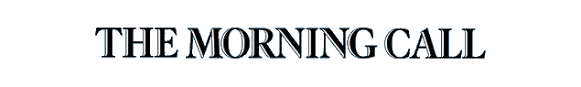 Readers React: Arrest may have saved man’s lifeTHE MORNING CALL |AUG 06, 2020 AT 11:30 AMI would like to thank Scott Bohn for his informative and extremely well-written op-ed on law enforcement and police reform (The Morning Call, July 28). Clearly the community needs to work with and not against law enforcement officials if any meaningful reform is to be realized.Regarding the arrest of Edward Borrero in Allentown on July 11: What those who are protesting the officers’ actions may not realize is that anyone who is intoxicated and in obvious distress has the legal right to refuse medical attention. Placing him under arrest was perhaps the only way to get him the help he needed.The security video of the incident clearly shows Mr. Borrero stumbling into the street at one point, causing a passing vehicle to swerve in order to avoid hitting him. Far from doing any harm, the officers’ well-considered actions may have in fact saved him from serious injury.Catherine Zubrovich